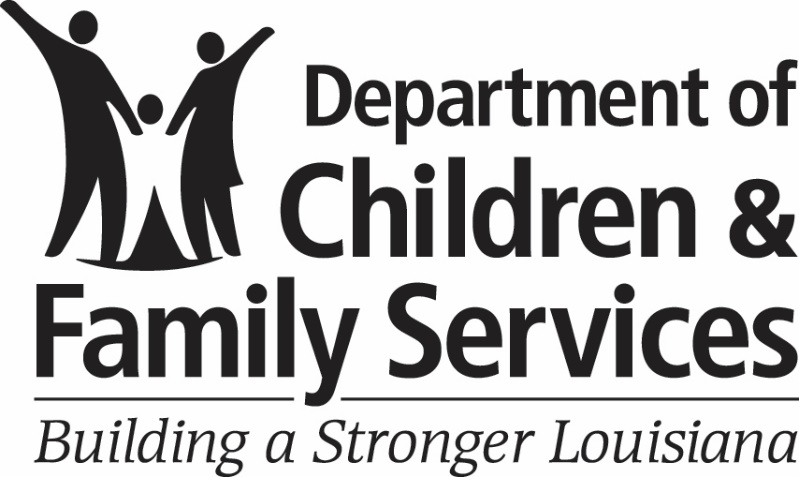 DCFS OFFICE CLOSEDWILL REOPEN INSERT DAY (INSERT DATE) INSERT TIME_____________________________________________________________________________________For assistance visit INSERT ALTERNATE OFFICE TITLE;INSERT ALTERNATE OFFICE ADDRESSor callLAHELP-U (1-888-524-3578)_____________________________________________________________________________________